                       Colegio Carlos Miranda Miranda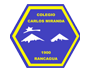                       Corporalidad y movimiento /Gabriel Parra Espinoza                      Profesor de Educación Física GUÍA DE APOYO N ° 9         Horario de actividades para trabajar durante la semana  LUNES             MARTES                MIERCOLES          JUEVES               VIERNES Nombre del Estudiante:Objetivos de Aprendizaje:OA: (7) Resolver desafíos prácticos manteniendo control, equilibrio y coordinación al combinar diversos movimientos, posturas y desplazamientos tales como: lanzar y recibir, desplazarse en planos inclinados, seguir ritmos, en una variedad de juegos.							OA: (7) Resolver desafíos prácticos manteniendo control, equilibrio y coordinación al combinar diversos movimientos, posturas y desplazamientos tales como: lanzar y recibir, desplazarse en planos inclinados, seguir ritmos, en una variedad de juegos.							OA: (7) Resolver desafíos prácticos manteniendo control, equilibrio y coordinación al combinar diversos movimientos, posturas y desplazamientos tales como: lanzar y recibir, desplazarse en planos inclinados, seguir ritmos, en una variedad de juegos.							Cont. ConceptualesResolver desafíos prácticos de control Resolver desafíos prácticos de control Resolver desafíos prácticos de control Curso:Pre - kínder - kínderFechaMiércoles 17 de junio del 2020Instrucciones Generales:Estimados estudiantes y apoderados: A continuación, enviaremos las instrucciones para realizar esta actividad, es importante que estés en un lugar en donde te puedas mover sin peligro de caídas Primero debemos buscar algunos materiales que podemos encontrar en nuestra casa- Buscar de 5 a 10 Objetos pequeños. (control remoto, tapas, lápices, juguetes pequeños etc.)- Un recipiente - 1 Globo (en el caso de no contar con uno podemos reemplazarlo por una bolsa)Instrucciones:-Ubicaremos los objetos que conseguimos alrededor de nuestro recipiente-Nos ubicamos de pie y el globo lo debemos lanzar al cielo-El globo jamás puede tocar el piso.-Mientras evitamos que nuestro globo toque el piso, dándole pequeños golpes, debemos ir ubicando los objetos dentro del recipiente.-Se considera como superado al momento que todos los objetos estén dentro del recipiente y que el globo nunca toque el piso.SE PUBLICARÁ UNA CÁPSULA AUDIOVISUAL EN NUESTRA PÁGINA WEB Y WSPPT DE CURSO  PARA FORTALECER EL EJERCICIO PROPUESTOEstimados estudiantes y apoderados: A continuación, enviaremos las instrucciones para realizar esta actividad, es importante que estés en un lugar en donde te puedas mover sin peligro de caídas Primero debemos buscar algunos materiales que podemos encontrar en nuestra casa- Buscar de 5 a 10 Objetos pequeños. (control remoto, tapas, lápices, juguetes pequeños etc.)- Un recipiente - 1 Globo (en el caso de no contar con uno podemos reemplazarlo por una bolsa)Instrucciones:-Ubicaremos los objetos que conseguimos alrededor de nuestro recipiente-Nos ubicamos de pie y el globo lo debemos lanzar al cielo-El globo jamás puede tocar el piso.-Mientras evitamos que nuestro globo toque el piso, dándole pequeños golpes, debemos ir ubicando los objetos dentro del recipiente.-Se considera como superado al momento que todos los objetos estén dentro del recipiente y que el globo nunca toque el piso.SE PUBLICARÁ UNA CÁPSULA AUDIOVISUAL EN NUESTRA PÁGINA WEB Y WSPPT DE CURSO  PARA FORTALECER EL EJERCICIO PROPUESTOEstimados estudiantes y apoderados: A continuación, enviaremos las instrucciones para realizar esta actividad, es importante que estés en un lugar en donde te puedas mover sin peligro de caídas Primero debemos buscar algunos materiales que podemos encontrar en nuestra casa- Buscar de 5 a 10 Objetos pequeños. (control remoto, tapas, lápices, juguetes pequeños etc.)- Un recipiente - 1 Globo (en el caso de no contar con uno podemos reemplazarlo por una bolsa)Instrucciones:-Ubicaremos los objetos que conseguimos alrededor de nuestro recipiente-Nos ubicamos de pie y el globo lo debemos lanzar al cielo-El globo jamás puede tocar el piso.-Mientras evitamos que nuestro globo toque el piso, dándole pequeños golpes, debemos ir ubicando los objetos dentro del recipiente.-Se considera como superado al momento que todos los objetos estén dentro del recipiente y que el globo nunca toque el piso.SE PUBLICARÁ UNA CÁPSULA AUDIOVISUAL EN NUESTRA PÁGINA WEB Y WSPPT DE CURSO  PARA FORTALECER EL EJERCICIO PROPUESTO